О представлении лицами, претендующими на замещение должностей и замещающими муниципальные должности в совете муниципального образования сельского  поселения «Ужга», сведений о доходах, о расходах, об имуществе и обязательствах имущественного характераВ соответствии с Федеральными законами от 25 декабря 2008 года N 273-ФЗ "О противодействии коррупции", от 3 декабря 2012 года N 230-ФЗ "О контроле за соответствием расходов лиц, замещающих государственные должности, и иных лиц их доходам", Законом Республики Коми от 29 сентября 2008 года N 82-РЗ "О противодействии коррупции в Республике Коми", Указом Главы Республики Коми от 4 июля 2012 года N 78 "О представлении гражданами, претендующими на замещение государственных должностей Республики Коми, муниципальных должностей в Республике Коми, и лицами, замещающими государственные должности Республики Коми, муниципальные должности в Республике Коми, сведений о доходах, об имуществе и обязательствах имущественного характера",Совет  сельского поселения «Ужга» РЕШИЛ:	                   1. Утвердить Порядок представления лицами, претендующими на замещение должностей и замещающими муниципальные должности в Совете муниципального образования  сельского поселения «Ужга», сведений о своих доходах, об имуществе и обязательствах имущественного характера, а также сведений о доходах, об имуществе и обязательствах имущественного характера своих супруги (супруга) и несовершеннолетних детей, согласно приложению 1 к настоящему решению.2. Установить, что лица, замещающие муниципальные должности в Совете муниципального образования сельского поселения «Ужга», обязаны представлять сведения о своих расходах, а также о расходах своих супруги (супруга) и несовершеннолетних детей по каждой сделке по приобретению земельного участка, другого объекта недвижимости, транспортного средства, ценных бумаг, акций (долей участия, паев в уставных (складочных) капиталах организаций), если сумма сделки превышает общий доход данных лиц и их супруги (супруга) за три последних года, предшествующих совершению сделки и об источниках получения средств, за счет которых совершена сделка, не позднее 1 апреля года, следующего за отчетным финансовым годом, в  администрацию сельского поселения «Ужга».3. Сведения о доходах, о расходах, об имуществе и обязательствах имущественного характера предоставляются в виде справок по форме, утвержденной Указом Президента Российской Федерации от 23 июня 2014 года N 460 "Об утверждении формы справки о доходах, расходах, об имуществе и обязательствах имущественного характера и внесении изменений в некоторые акты Президента Российской Федерации".4. Утвердить Положение о проверке достоверности и полноты сведений, представляемых гражданами, претендующими на замещение должностей и замещающими муниципальные должности в Совете муниципального образования сельского поселения «Ужга», и соблюдения ограничений лицами, замещающими муниципальные должности, согласно приложению 2 к настоящему решению.5. Утвердить Порядок размещения сведений о доходах, расходах, об имуществе и обязательствах имущественного характера лиц, замещающих муниципальные должности в Совете муниципального образования сельского поселения «Ужга», и членов их семей на официальном сайте администрации сельского поселения «Ужга», согласно приложению 3 к настоящему решению.6. Уполномочить  администрацию сельского поселения «Ужга» на сбор и хранение представленных лицами, претендующими на замещение должностей и замещающими муниципальные должности в Совете муниципального образования сельского поселения «Ужга», сведений о своих доходах, расходах, об имуществе и обязательствах имущественного характера, а также сведений о доходах, расходах, об имуществе и обязательствах имущественного характера своих супруги (супруга) и несовершеннолетних детей, а также на размещение представленных сведений на официальном сайте администрации сельского поселения «Ужга» в информационно-телекоммуникационной сети "Интернет".7. Настоящее решение вступает в силу со дня официального обнародования.Глава сельского поселения «Ужга» -                                            Г.В. КармановаУтвержденрешением Совета МО сельского поселения «Ужга»от 21 марта . N III-39/112(приложение 1)ПОРЯДОКПРЕДСТАВЛЕНИЯ ЛИЦАМИ, ПРЕТЕНДУЮЩИМИ НА ЗАМЕЩЕНИЕ ДОЛЖНОСТЕЙ И ЗАМЕЩАЮЩИМИ МУНИЦИПАЛЬНЫЕ ДОЛЖНОСТИ В СОВЕТЕ МУНИЦИПАЛЬНОГО ОБРАЗОВАНИЯ СЕЛЬСКОГО ПОСЕЛЕНИЯ «УЖГА», СВЕДЕНИЙ О СВОИХ ДОХОДАХ,ОБ ИМУЩЕСТВЕ И ОБЯЗАТЕЛЬСТВАХ ИМУЩЕСТВЕННОГО ХАРАКТЕРА, А ТАКЖЕ СВЕДЕНИЙ О ДОХОДАХ, ОБ ИМУЩЕСТВЕ И ОБЯЗАТЕЛЬСТВАХ ИМУЩЕСТВЕННОГО ХАРАКТЕРА СВОИХ СУПРУГИ (СУПРУГА) И НЕСОВЕРШЕННОЛЕТНИХ ДЕТЕЙ1. Настоящий Порядок разработан в соответствии с Федеральным законом от 25 декабря 2008 года N 273-ФЗ "О противодействии коррупции", Законом Республики Коми от 29 сентября 2008 года N 82-РЗ "О противодействии коррупции в Республике Коми", Указом Главы Республики Коми от 4 июля 2012 года N 78 "О представлении гражданами, претендующими на замещение государственных должностей Республики Коми, муниципальных должностей в Республике Коми, и лицами, замещающими государственные должности Республики Коми, муниципальные должности в Республике Коми, сведений о доходах, об имуществе и обязательствах имущественного характера", и регламентирует порядок представления лицами, претендующими на замещение должностей и замещающими муниципальные должности в Совете муниципального образования сельского поселения "Ужга",  (далее - лица, замещающие муниципальную должность), сведений о своих доходах, об имуществе и обязательствах имущественного характера, а также сведений о доходах, об имуществе и обязательствах имущественного характера своих супруги (супруга) и несовершеннолетних детей.2. Обязанность представлять сведения о доходах, об имуществе и обязательствах имущественного характера (далее - сведения о доходах), а также сведения о доходах супруги (супруга) и несовершеннолетних детей возлагается на:а) гражданина, претендующего на замещение муниципальной должности, - при избрании на муниципальную должность;б) лиц, замещающих муниципальную должность, - ежегодно не позднее 1 апреля года, следующего за отчетным финансовым годом.3. Сведения о доходах, представляемые лицами, указанными в пункте 1 настоящего Порядка, включают в себя, в том числе сведения:1) о счетах (вкладах), наличных денежных средствах и ценностях в иностранных банках, расположенных за пределами территории Российской Федерации, и (или) иностранных финансовых инструментах;2) о недвижимом имуществе, находящемся за пределами территории Российской Федерации;3) об обязательствах имущественного характера за пределами территории Российской Федерации.4. Сведения о доходах представляются в  администрацию сельского поселения «Ужга» по форме справки, утверждаемой Президентом Российской Федерации.5. Гражданин, претендующий на замещение муниципальной должности, представляет:а) сведения о своих доходах, полученных от всех источников (включая доходы по прежнему месту работы или месту замещения выборной должности, пенсии, пособия, иные выплаты) за календарный год, предшествующий году подачи документов для замещения муниципальной должности, а также сведения об имуществе, принадлежащем ему на праве собственности, и о своих обязательствах имущественного характера по состоянию на первое число месяца, предшествующего месяцу подачи документов для замещения муниципальной должности (на отчетную дату);б) сведения о доходах супруги (супруга) и несовершеннолетних детей, полученных от всех источников (включая заработную плату, пенсии, пособия, иные выплаты) за календарный год, предшествующий году подачи гражданином документов для замещения муниципальной должности, а также сведения об имуществе, принадлежащем им на праве собственности, и об их обязательствах имущественного характера по состоянию на первое число месяца, предшествующего месяцу подачи гражданином документов для замещения муниципальной должности (на отчетную дату).При этом в текущем календарном году сведения о доходах, об имуществе и обязательствах имущественного характера в сроки, предусмотренные подпунктом "б" пункта 2 настоящего порядка, указанными гражданами не представляются.4. Лицо, замещающее муниципальную должность, представляет в сроки, предусмотренные подпунктом "б" пункта 2 настоящего порядка:а) сведения о своих доходах, полученных за отчетный период (с 1 января по 31 декабря) от всех источников (включая денежное вознаграждение, пенсии, пособия, иные выплаты), а также сведения об имуществе, принадлежащем ему на праве собственности, и о своих обязательствах имущественного характера по состоянию на конец отчетного периода;б) сведения о доходах супруги (супруга) и несовершеннолетних детей, полученных за отчетный период (с 1 января по 31 декабря) от всех источников (включая заработную плату, пенсии, пособия, иные выплаты), а также сведения об имуществе, принадлежащем им на праве собственности, и об их обязательствах имущественного характера по состоянию на конец отчетного периода.5. В случае если гражданин, претендующий на замещение муниципальной должности, или лицо, замещающее муниципальную должность, обнаружили, что в представленных ими сведениях о доходах, об имуществе и обязательствах имущественного характера не отражены или не полностью отражены какие-либо сведения либо имеются ошибки, они вправе представить уточненные сведения.Лицо, замещающее муниципальную должность, может представить уточненные сведения в течение одного месяца после окончания срока, указанного в пункте 4 настоящего порядка.Гражданин, претендующий на замещение муниципальной должности, может представить уточненные сведения в течение одного месяца со дня представления сведений в соответствии с пунктом 2 настоящего порядка.Утвержденорешением Совета МО сельского поселения «Ужга»от 21 марта . N III-39/112 (приложение 2)ПОЛОЖЕНИЕО ПРОВЕРКЕ ДОСТОВЕРНОСТИ И ПОЛНОТЫ СВЕДЕНИЙ,ПРЕДСТАВЛЯЕМЫХ ГРАЖДАНАМИ, ПРЕТЕНДУЮЩИМИ НА ЗАМЕЩЕНИЕ ДОЛЖНОСТЕЙ И ЗАМЕЩАЮЩИМИ МУНИЦИПАЛЬНЫЕ ДОЛЖНОСТИ В СОВЕТЕ МУНИЦИПАЛЬНОГО ОБРАЗОВАНИЯ СЕЛЬСКОГО ПОСЕЛЕНИЯ «УЖГА», И СОБЛЮДЕНИЯ ОГРАНИЧЕНИЙ ЛИЦАМИ,ЗАМЕЩАЮЩИМИ МУНИЦИПАЛЬНЫЕ ДОЛЖНОСТИ1. Настоящим Положением определяется порядок осуществления проверки:а) достоверности и полноты сведений о доходах, об имуществе и обязательствах имущественного характера (далее - сведения о доходах), представленных гражданами, претендующими на замещение муниципальных должностей в Совете сельского поселения «Ужга» (далее - граждане) и лицами, замещающими указанные муниципальные должности (далее - лица, замещающие муниципальные должности);б) достоверности и полноты сведений, предусмотренных частью 1 статьи 3 Федерального закона "О контроле за соответствием расходов лиц, замещающих государственные должности, и иных лиц их доходам", представленных лицами, замещающими муниципальные должности (далее - сведения о расходах);в) соблюдения лицами, замещающими муниципальные должности, в течение трех лет, предшествующих поступлению информации, явившейся основанием для осуществления проверки, предусмотренной настоящим подпунктом, ограничений, запретов, обязательств, правил служебного поведения, установленных в целях противодействия коррупции законодательством (далее - установленные ограничения).2. Проверка достоверности и полноты сведений о доходах, сведений о расходах по основаниям, указанным в пункте 3 настоящего Положения, осуществляется  администрацией сельского поселения «Ужга» по решению главы сельского поселения «Ужга».Решение принимается отдельно в отношении каждого гражданина или лица, замещающего муниципальную должность, и оформляется в письменной форме.3. Основанием для осуществления проверки, предусмотренной пунктом 1 настоящего Положения, является достаточная информация, представленная в письменном виде в установленном порядке:а) правоохранительными органами, иными государственными органами, органами местного самоуправления и их должностными лицами;б) должностными лицами кадровых служб, ответственными за работу по профилактике коррупционных и иных правонарушений;в) постоянно действующими руководящими органами политических партий и зарегистрированных в соответствии с законом иных общественных объединений, не являющихся политическими партиями;г) Общественной палатой Российской Федерации;д) Общественной палатой Республики Коми;е) общероссийскими и республиканскими средствами массовой информации.4. Информация анонимного характера не может служить основанием для проверки.5. Проверка осуществляется в срок, не превышающий 60 дней со дня принятия решения о ее проведении. При отсутствии достаточных оснований для окончания проверки, в том числе, когда для проведения проверки необходимо истребовать дополнительные материалы, по решению главы сельского поселения «Ужга» срок проверки продлевается до 90 дней.6. При осуществлении проверки уполномоченное лицо управления делами вправе:а) изучать представленные гражданином или лицом, замещающим муниципальную должность, сведения о доходах и дополнительные материалы, которые приобщаются к материалам проверки;б) изучать представленные лицом, замещающим муниципальную должность, сведения о расходах и дополнительные материалы, которые приобщаются к материалам проверки;в) получать от гражданина или лица, замещающего муниципальную должность, пояснения по представленным им материалам;г) готовить проекты запросов в органы прокуратуры Российской Федерации, иные федеральные государственные органы, государственные органы Республики Коми и иных субъектов Российской Федерации, территориальные органы федеральных государственных органов, органы местного самоуправления, на предприятия, в учреждения, организации и общественные объединения (далее - государственные органы и организации) об имеющихся у них сведениях: о доходах гражданина или лица, замещающего муниципальную должность, его супруги (супруга) и несовершеннолетних детей; о расходах лица, замещающего муниципальную должность, его супруги (супруга) и несовершеннолетних детей; о достоверности и полноте сведений, представленных гражданином в соответствии с нормативными правовыми актами Российской Федерации; о соблюдении лицом, замещающим муниципальную должность, установленных ограничений.В случае, когда в соответствии с законодательством сведения предоставляются по запросам Главы Республики Коми, уполномоченное лицо управления делами готовит проекты запросов Главы Республики Коми в кредитные организации, налоговые органы Российской Федерации и органы, осуществляющие государственную регистрацию прав на недвижимое имущество и сделок с ним, которые направляются в Администрацию Главы Республики Коми в целях последующего представления на подпись Главе Республики Коми;д) наводить справки у физических лиц и получать от них информацию с их согласия;е) осуществлять анализ сведений, представленных гражданином или лицом, замещающим муниципальную должность, в соответствии с законодательством Российской Федерации о противодействии коррупции.7. В проектах запросов, предусмотренных подпунктом "г" пункта 6 настоящего Положения, указываются:а) фамилия, имя, отчество руководителя государственного органа или организации, в которые направляется запрос;б) нормативный правовой акт, на основании которого направляется запрос;в) фамилия, имя, отчество, дата и место рождения, место регистрации, жительства и (или) пребывания, должность и место работы (службы), вид и реквизиты документа, удостоверяющего личность гражданина или лица, замещающего муниципальную должность, его супруги (супруга) и несовершеннолетних детей, сведения о доходах которых проверяются, лица, замещающего муниципальную должность, его супруги (супруга) и несовершеннолетних детей, сведения о расходах которых проверяются, полнота и достоверность которых проверяются, либо лица, замещающего муниципальную должность, в отношении которого имеются сведения о несоблюдении им установленных ограничений;г) содержание и объем сведений, подлежащих проверке;д) срок представления запрашиваемых сведений;е) фамилия, инициалы и номер телефона муниципального служащего, подготовившего запрос;ж) идентификационный номер налогоплательщика (в случае направления запроса в налоговые органы Российской Федерации);з) другие необходимые сведения.8. Уполномоченное лицо администрации сельского поселения обеспечивает:а) уведомление в письменной форме гражданина или лица, замещающего муниципальную должность, о начале в отношении него проверки - в течение 2 рабочих дней со дня получения соответствующего решения;б) проведение беседы с гражданином или лицом, замещающим муниципальную должность, в случае обращения гражданина или лица, замещающего муниципальную должность, с ходатайством о ее проведении, в ходе которой он должен быть проинформирован о том, какие сведения, представляемые им в соответствии с настоящим Положением, и соблюдение каких требований к служебному поведению подлежат проверке, - в течение семи рабочих дней со дня обращения гражданина или лица, замещающего муниципальную должность, а при наличии уважительной причины - в срок, согласованный с гражданином или муниципальным служащим.9. По окончании проверки уполномоченное лицо управления делами в течение 5 рабочих дней обязано ознакомить гражданина или лицо, замещающее муниципальную должность, с результатами проверки с соблюдением законодательства Российской Федерации о государственной тайне.10. Гражданин или лицо, замещающее муниципальную должность, вправе:а) давать пояснения в письменной форме: в ходе проверки; по вопросам, указанным в подпункте "б" пункта 8 настоящего Положения; по результатам проверки;б) представлять дополнительные материалы и давать по ним пояснения в письменной форме;в) обращаться в управление делами с подлежащим удовлетворению ходатайством о проведении с ним беседы по вопросам, указанным в подпункт "б" пункта 8 настоящего Положения.11. Пояснения, указанные в пункте 10 настоящего Положения, приобщаются к материалам проверки.12. На период проведения проверки лицо, замещающее муниципальную должность, может быть отстранено от замещаемой должности на срок, не превышающий 60 дней со дня принятия решения о ее проведении. Указанный срок может быть продлен до 90 дней главой сельского поселения «Ужга».13. Результаты проверки в отношении лица, замещающего муниципальную должность, представляются органом, осуществляющим проверку, в течение 5 рабочих дней после окончания проверки на рассмотрение комиссии по противодействию коррупции МР «Койгородский» для подготовки доклада в установленном порядке.14. Глава сельского поселения «Ужга», рассмотрев доклад  комиссии по противодействию коррупции МР «Койгородский» в течение 5 рабочих дней принимает одно из следующих решений:а) применить к лицу, замещающему муниципальную должность, меры ответственности в виде освобождения от должности в связи с утратой доверия в сроки, установленные частью 3 статьи 4(4) Закона Республики Коми "О противодействии коррупции в Республике Коми";б) согласиться с решением комиссии по противодействию коррупции МР «Койгородский» об отсутствии оснований для применения к должностному лицу мер ответственности в виде освобождения от должности в связи с утратой доверия.О принятом решении лицо, замещающее муниципальную должность, письменно уведомляется в течение 3 рабочих дней со дня принятия решения.18. Сведения о результатах проверки с письменного согласия главы сельского поселения «Ужга» в течение 5 рабочих дней со дня представления доклада предоставляются администрацией с одновременным уведомлением в письменной форме об этом гражданина или лица, замещающего муниципальную должность, в отношении которых проводилась проверка, органам, организациям и должностным лицам, указанным в пункте 3 настоящего Положения, предоставившим информацию, явившуюся основанием для проведения проверки, с соблюдением законодательства Российской Федерации о персональных данных и государственной тайне.16. При установлении в ходе проверки обстоятельств, свидетельствующих о наличии признаков преступления или административного правонарушения, материалы об этом предоставляются в государственные органы в соответствии с их компетенцией.18. Материалы проверки в отношении лиц, замещающих муниципальные должности хранятся в администрации сельского поселения «Ужга».Утвержденрешением Совета МО сельского поселения «Ужга»от 21 марта . N III-39/112 (приложение 3)ПОРЯДОКРАЗМЕЩЕНИЯ СВЕДЕНИЙ О ДОХОДАХ, РАСХОДАХ, ОБ ИМУЩЕСТВЕ И ОБЯЗАТЕЛЬСТВАХ ИМУЩЕСТВЕННОГО ХАРАКТЕРА ЛИЦ, ЗАМЕЩАЮЩИХ МУНИЦИПАЛЬНЫЕ ДОЛЖНОСТИ В СОВЕТЕ МУНИЦИПАЛЬНОГО ОБРАЗОВАНИЯ СЕЛЬСКОГО ПОСЕЛЕНИЯ «УЖГА», И ЧЛЕНОВ ИХ СЕМЕЙ НА ОФИЦИАЛЬНОМ САЙТЕ АДМИНИСТРАЦИИ МР «КОЙГОРОДСКИЙ»И ПРЕДОСТАВЛЕНИЯ ЭТИХ СВЕДЕНИЙ СРЕДСТВАМ МАССОВОЙ ИНФОРМАЦИИ ДЛЯ ОПУБЛИКОВАНИЯ1. Настоящий Порядок устанавливает обязанности лиц, замещающих муниципальные должности в Совете муниципального образования сельского поселения «Ужга», (далее - лица, замещающие муниципальную должность), по размещению сведений о доходах, расходах, об имуществе и обязательствах имущественного характера указанных лиц, их супругов и несовершеннолетних детей в информационно-телекоммуникационной сети "Интернет" на официальном сайте администрации МР «Койгородский» (далее - официальный сайт), а также по предоставлению этих сведений средствам массовой информации для опубликования в связи с их запросами, если законодательством не установлен иной порядок размещения указанных сведений и (или) их предоставления средствам массовой информации для опубликования.2. На официальном сайте размещаются и средствам массовой информации предоставляются для опубликования следующие сведения о доходах, расходах, об имуществе и обязательствах имущественного характера лиц, замещающих муниципальные должности, а также сведения о доходах, расходах, об имуществе и обязательствах имущественного характера их супруг (супругов) и несовершеннолетних детей:а) перечень объектов недвижимого имущества, принадлежащих лицу, замещающему муниципальную должность, его супруге (супругу) и несовершеннолетним детям на праве собственности или находящихся в их пользовании, с указанием вида, площади и страны расположения каждого из таких объектов;б) перечень транспортных средств с указанием вида и марки, принадлежащих на праве собственности лицу, замещающему муниципальную должность, его супруге (супругу) и несовершеннолетним детям;в) декларированный годовой доход лица, замещающего муниципальную должность, его супруги (супруга) и несовершеннолетних детей;г) сведения об источниках получения средств, за счет которых совершена сделка по приобретению земельного участка, другого объекта недвижимого имущества, транспортного средства, ценных бумаг, акций (долей участия, паев в уставных (складочных) капиталах организаций), если сумма сделки превышает общий доход лица, замещающего муниципальную должность, и его супруги (супруга) за три последних года, предшествующих совершению сделки.По решению (письменному заявлению) лица, замещающего муниципальную должность, при размещении сведений о его доходах, об имуществе и обязательствах имущественного характера на официальном сайте декларированный годовой доход указывается с разбивкой по видам и (или) источникам дохода.3. В размещаемых на официальном сайте и представляемых общероссийским и республиканским средствам массовой информации для опубликования сведениях о доходах, расходах, об имуществе и обязательствах имущественного характера запрещается указывать:а) иные сведения, кроме указанных в пункте 2 настоящего Порядка, о доходах, расходах лица, замещающего муниципальную должность, его супруги (супруга) и несовершеннолетних детей, об имуществе, принадлежащем на праве собственности названным лицам, и об их обязательствах имущественного характера;б) персональные данные супруги (супруга), детей и иных членов семьи лица, замещающего муниципальную должность;в) данные, позволяющие определить место жительства, почтовый адрес, телефон и иные индивидуальные средства коммуникации лица, замещающего муниципальную должность, его супруги (супруга), детей и иных членов семьи;г) данные, позволяющие определить местонахождение объектов недвижимого имущества, принадлежащих лицу, замещающему муниципальную должность, его супруге (супругу), детям, иным членам семьи на праве собственности или находящихся в их пользовании;д) информацию, отнесенную к государственной тайне или являющуюся конфиденциальной.4. Сведения о доходах, расходах, об имуществе и обязательствах имущественного характера, указанные в пункте 2 настоящего Порядка, за весь период замещения лицом муниципальной должности, а также сведения о доходах, расходах, об имуществе и обязательствах имущественного характера его супруги (супруга) и несовершеннолетних детей размещаются на официальном сайте в течение 14 рабочих дней со дня истечения срока, установленного для их подачи.5. Управление делами обеспечивает размещение сведений, указанных в пункте 2 настоящего Порядка на официальном сайте, а также:а) в течение трех рабочих дней со дня поступления запроса от средства массовой информации сообщает о нем лицу, замещающему муниципальную должность, в отношении которого поступил запрос;б) в течение семи рабочих дней со дня поступления запроса от средства массовой информации обеспечивает предоставление ему сведений, указанных в пункте 2 настоящего Порядка, в том случае, если запрашиваемые сведения отсутствуют на официальном сайте.“Ужга ”сикт овмöдчöминса Сöвет“Ужга ”сикт овмöдчöминса Сöвет“Ужга ”сикт овмöдчöминса Сöвет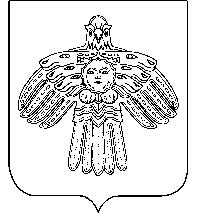 Совет сельского поселения «Ужга»Совет сельского поселения «Ужга»КЫВКÖРТÖДРЕШЕНИЕот21 марта.№ № III-39/112	(Республика Коми , с. Ужга)	(Республика Коми , с. Ужга)	(Республика Коми , с. Ужга)